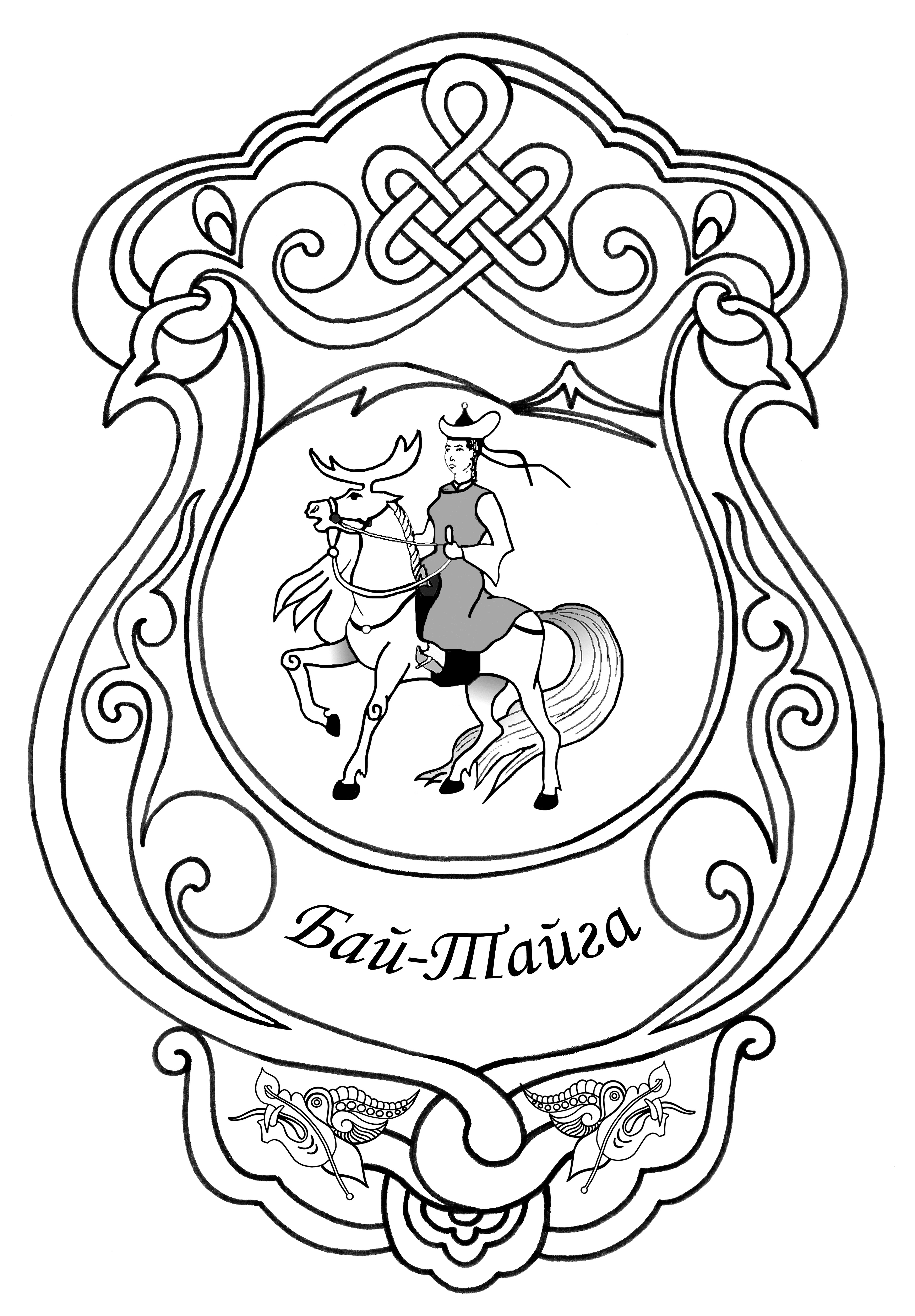 « 24 » декабря 2015 года                                                                        № 25-ЭАМЗАКЛЮЧЕНИЕна проект Решения Хурала представителей муниципального района «Бай-Тайгинский кожуун Республики Тыва» «О бюджете муниципального района «Бай-Тайгинский кожуун Республики Тыва на 2016 год»Тээли 2015Заключение Контрольно-счётной палаты муниципального района «Бай-Тайгинский кожуун Республики Тыва» на проект решения Хурала представителей муниципального района «Бай-Тайгинский кожуун Республики Тыва» «О бюджете муниципального района «Бай-Тайгинский кожуун Республики Тыва на 2016 год» (далее - проект решения) подготовлено в соответствии с требованиями Бюджетного кодекса Российской Федерации, Положения о Контрольно-счётной палате муниципального района «Бай-Тайгинский кожуун Республики Тыва, утверждённого Решением Хурала представителей муниципального района от 16.11.2012 г. № 37 (с учётом последующих изменений), Положения о бюджетном процессе в муниципальном районе утверждённого Решением Хурала представителей муниципального района от 31.07.2014 г. № 41, иных нормативных правовых актов Российской Федерации, Республики Тыва, муниципальных правовых актов муниципального района. При проведении финансовой экспертизы проект решения о бюджете анализировался также на предмет реализации основных направлений бюджетной и налоговой политики муниципального района на 2016 год и на плановый период 2017 и 2018 годов.Проект бюджета муниципального района на 2016 год одобрен Постановлением администрации муниципального района «Бай-Тайгинский кожуун Республики Тыва» от 26 ноября 2015 г. № 884 и внесён официальным представителем при рассмотрении проекта Решения Хурала представителей муниципального района «Бай-Тайгинский кожуун Республики Тыва» на 2016 год» в Хурале представителей муниципального района – исполняющим обязанности начальника финансового управления администрации муниципального района «Бай-Тайгинский кожуун Республики Тыва» Арапчыт А.С. 8 декабря 2015 г.Проект решения содержит следующие показатели: основные характеристики бюджета муниципального района на 2016 год – прогнозируемый общий объём доходов бюджета, общий объём расходов бюджета, дефицит бюджета; нормативы распределения по отдельным видам доходов между бюджетами на 2016 год; перечень главных администраторов доходов бюджета; перечень главных администраторов источников финансирования дефицита бюджета; распределение доходов бюджета по кодам поступлений в бюджет (группам, подгруппам, статьям видов доходов, аналитическим группам подвидов доходов бюджета) на 2016 год; общий объём бюджетных ассигнований, направляемых на исполнение публичных нормативных обязательств на 2016 год; распределение бюджетных ассигнований по целевым статьям, группам видов расходов классификации расходов бюджета на 2016 год; ведомственная структура расходов бюджета по главным распорядителям бюджетных средств, разделам, подразделам и целевым статьям, группам видов расходов классификации расходов бюджета на 2016 год; источники финансирования дефицита бюджета на очередной финансовый год; программа муниципальных внутренних заимствований на 2016 год; предельный объём муниципального долга на 2016 год; верхний предел муниципального долга; Состав показателей, содержащихся в проекте решения, соответствует требованиям статьи 184.1 Бюджетного кодекса Российской Федерации.Одновременно с проектом решения о бюджете в Хурал представителей муниципального района представлены:основные направления бюджетной политики и основные направления налоговой политики муниципального района;итоги социально-экономического развития муниципального района за 9 месяцев 2015 года и ожидаемые итоги социально-экономического развития муниципального района за 2015 год;прогноз социально-экономического развития муниципального района на 2016 год и на плановый период 2017 и 2018 годов;прогноз основных характеристик (общий объём доходов, общий объём расходов, дефицита бюджета консолидированного бюджета муниципального района «Бай-Тайгинский кожуун Республики Тыва» на очередной финансовый год; пояснительная записка к проекту бюджета;методика распределения межбюджетных трансфертов;верхний предел муниципального внутреннего долга на 1 января года, следующего за очередным финансовым годом и верхний предел муниципального внешнего долга на 1 января года, следующего за очередным финансовым годом;оценка ожидаемого исполнения бюджета муниципального района на текущий финансовый год.Состав документов и материалов, представленных одновременно с проектом решения, соответствует требованиям статьи 184.2 Бюджетного кодекса Российской Федерации. При сверке представленных приложений к проекту решения на соответствие статьям 20, 21 Бюджетного кодекса Российской Федерации и Приказу Министерства финансов Российской Федерации от 01.07.2013 № 65н «Об утверждении указаний о порядке применения бюджетной классификации Российской Федерации» (далее – Приказ № 65н) замечания устранены в ходе проведения экспертизы.Бюджет муниципального района сформирован на основании муниципальных программ,  которые  разработаны  в  соответствии  с Перечнем  муниципальных  программ  муниципального  района «Бай-Тайгинский кожуун Республики Тыва», утверждённым  постановлением  администрации  муниципального района «Бай-Тайгинский кожуун Республики Тыва» от 19.11.2015 № 870. Прогноз социально-экономического развития муниципального района на 2016 год и на плановый период  2017 и 2018 годовСогласно части 2 статьи 10 Положения о бюджетном процессе в муниципальном районе «Бай-Тайгинский кожуун Республики Тыва» утверждённого Решением Хурала представителей муниципального района от 31 июля 2013 г. № 41 проект бюджета составляется на основе прогноза социально-экономического развития в целях финансового обеспечения расходных обязательств.Прогноз социально-экономического развития муниципального района «Бай-Тайгинский кожуун Республики Тыва» на 2016 год и на период  до 2018 года, который одобрен Постановлением администрации муниципального района от 08 декабря 2015 г. № 908 разработан в двух вариантах сценарных условий развития экономики муниципального района: «базовый» и «оптимистичный». Первый вариант предлагается в качестве основного для формирования кожуунного бюджета.В прогнозный период продолжится реализация перечня мероприятий по обеспечению устойчивого развития экономики и социальной стабильности.Сценарий основан на проведении более жесткой бюджетной политики, связанной с более низкими темпами роста экономики, заработной платы.В прогнозном периоде главными факторами экономического роста кожууна будут являться:развитие предпринимательства;развитие сельского хозяйства;рост инвестиционной активности.Основные направления бюджетной и налоговой политики муниципального района на 2016 год и на плановый период 2017 и 2018 годовОсновные направления налоговой политики муниципального района в плановый период предусматривают:создание инвестиционной привлекательности муниципального района;снижение налоговой нагрузки на налогоплательщиков;стимулирование развития индивидуального предпринимательства, путем вовлечения граждан в малый и средний бизнес;постепенный переход к исчислению налога на имущество по кадастровой стоимости.Бюджетная политика муниципального района предусматривает:обеспечение устойчивости и сбалансированности бюджета района;программный формат бюджета;достижение измеримых, общественно значимых результатов, установленных указами Президента Российской Федерации от 7 мая 2012 г.;повышение доступности и понятности для граждан информации о процессах управления муниципальными финансами;создание системы внутреннего финансового контроля.Основные параметры проекта бюджета муниципального района на 2016 год Основные параметры бюджета муниципального района  на 2016 представлены в следующей таблице.Таблица № 1(тыс. рублей)Проектом решения о бюджете муниципального района на 2016 год  основные параметры проекта бюджета определены:по доходам – 442093,4 тыс. рублей;по расходам – 442991,4 тыс. рублей;дефицит местного бюджета запланирован в сумме 898,0 тыс. рублей, что составляет 2,5% от общего годового объёма доходов без учета утвержденного объёма безвозмездных поступлений.Доходы  кожуунного бюджета  на  2016  год  планируются  в  объёме 442093,4 тыс. рублей, что выше на 58225,8 тыс. рублей (на 15,2%) по сравнению с первоначально утверждённым бюджетом 2015 года (383867,6 тыс. рублей), в том числе  налоговые  и  неналоговые  доходы  планируются  в  объёме  35908,0  тыс. рублей, что выше на 6648,0 тыс. рублей (на 22,7%) по сравнению с первоначально утверждённым бюджетом 2015 года (29260,0 тыс. рублей). По  сравнению  с  ожидаемым  исполнением  доходов  кожуунного бюджета в 2015 году доходы бюджета муниципального района на 2016 год увеличатся на 47676,9 тыс. рублей, или на 12,1%.Проект кожуунного  бюджета  на  2016  год  сформирован  в  программной  структуре расходов на основе девятнадцати муниципальных программ. В целом расходы районного бюджета на 2016 год запланированы в объёме  442991,4  тыс.  рублей,  что  57661,1  тыс.  рублей  (на  15,0%)  выше относительно первоначально утверждённого бюджета 2015 года (385330,3 тыс. рублей),  в  том  числе  программные  расходы  составят  405501,6  тыс.  рублей, непрограммные расходы – 37489,8 тыс. рублей.В  проекте  кожуунного  бюджета  доля  расходов  по  муниципальным программам в 2016 году составляет 91,5% от общего объёма расходов кожуунного бюджета.Дефицит кожуунного бюджета в 2016 году планируется в сумме 898,0 тыс. рублей, что составляет 2,5% от общего годового объема доходов без учета утвержденного объёма безвозмездных поступлений. Предел верхней  границы  допустимого  порогового  значения  по  Бюджетному  кодексу Российской Федерации (пункт 3 статьи 92.1) - 5 процентов утверждённого общего годового  объёма  доходов  местного  бюджета  без  учёта  утверждённого  объёма безвозмездных  поступлений  и  (или)  поступлений  налоговых  доходов  по дополнительным нормативам отчислений. Доходы бюджета муниципального районаДоходы бюджета муниципального района на 2016 год запланированы в объёме 442093,4 тыс. рублей и включают в себя: - Налоговые доходыОбщая сумма налоговых доходов прогнозируется на 2016 год в объёме 33661,0  тыс.  рублей и  занимают второй по значению удельный вес в общем объёме доходов – 7,6%. По сравнению с ожидаемым исполнением доходов кожуунного бюджета в  2015  году  налоговые  доходы  кожуунного  бюджета  на  2016  год  увеличатся  на 7275,3 тыс. рублей, или на 27,6%. 
        - Неналоговые доходыОбщая сумма неналоговых доходов прогнозируется на 2016 год в объёме 2247,0 тыс. рублей и занимают наименьший по значению удельный вес в общем объёме доходов – 0,5%.По сравнению с ожидаемым исполнением доходов бюджета в 2015 году неналоговые доходы бюджета на 2016 год уменьшатся на 955,1 тыс.рублей, или на 29,8%. - Безвозмездные поступленияОбщая сумма безвозмездных поступлений прогнозируется на 2016 год в  объёме  406185,4  тыс.  рублей занимают наибольший по значению удельный вес в общем объёме доходов – 91,9%. В  2016  году  безвозмездные  поступления увеличатся к ожидаемой оценке 2015 года на 41356,7 тыс. рублей, или на 11,3%.Анализ  доходов  бюджета  муниципального района  по кодам поступлений в бюджет (группам, подгруппам, статьям видов доходов, аналитическим группам подвидов доходов бюджета) на  2016  год  приведён в приложении 1 к настоящему Заключению. Расходы бюджета муниципального районаРасходы  кожуунного  бюджета  на  2016  год  запланированы  в  объёме 442991,4  тыс. рублей,  в том числе программные расходы составят 405501,6 тыс. рублей,  или  91,5%  от  общего  объёма  расходов  кожуунного  бюджета, непрограммные расходы – 37489,8 тыс. рублей (8,5%). Расходы  кожуунного  бюджета  на  2016  год  по  сравнению  с  первоначальным бюджетом  на  2015  год  увеличиваются  на  57661,1  тыс.  рублей  (на  15,0%), относительно  уточнённого  бюджета  на  2015  год  на  44824,6 тыс. рублей (на 11,3%). По  сравнению  с  уточнённым  бюджетом  наибольшее  увеличение бюджетных  ассигнований  планируется  по  разделам  «Национальная безопасность и правоохранительная деятельность» - на 280,1 тыс. рублей (на 55,9%), «Физическая культура и спорт» - на 106,6 тыс. рублей (на 55,1%). Наибольшее  снижение  планируется  по  разделам  «Национальная экономика» - на 5356,1 тыс. рублей (на 27,7%),  «Культура, кинематография» - на 5172,6 тыс. рублей (на 16,7%).Объём расходов дорожного фонда муниципального района на 2016 год запланирован в сумме 9032,0 тыс. рублей. Сумма расходов по дорожному фонду равна объёму поступлений доходов от акцизов по подакцизным товарам (продукции), производимым на территории Российской, что соответствует требованиям статьи 179.4 Бюджетного кодекса Российской Федерации.  Анализ  бюджетных  ассигнований  бюджета  муниципального района  на  2016  год  по  разделам  и  подразделам  классификации  расходов бюджетов приведён в приложении 2 к настоящему Заключению. В структуре общего объёма расходов проекта кожуунного бюджета по-прежнему  наибольший  удельный  вес  составляют  расходы,  направляемые  на образование  -  65,2%.  В первоначально утверждённом бюджете 2015 года удельный вес по данному виду расходов составлял 65,1%. Проект кожуунного бюджета предлагается к утверждению с дефицитом в 2016 году - в сумме 898,0 тыс. рублей.  С  учётом  установленного  порядка  (статья  92.1 Бюджетного  кодекса  Российской  Федерации)  дефицит  бюджета  кожууна предлагается в пределах допустимого значения (5%). Расходы на исполнение публичных нормативных обязательствВ проекте решения кожуунного бюджета на 2016 год предусмотрены бюджетные ассигнования, направленные на исполнение публичных нормативных обязательств в объёме 72371,5 тыс.рублей, или 16,3% от общего объема расходов.Таким  образом,  соблюдены  требования  федерального  бюджетного законодательства,  установленные  в  абзаце  двадцать  третьем  статьи  6  и  пункте  3 статьи 184.1 Бюджетного кодекса Российской Федерации. 
Реестр  расходных  обязательств муниципального районаСогласно пункту 2 статьи 87 Бюджетного кодекса Российской Федерации под реестром расходных обязательств понимается используемый при составлении проекта бюджета свод (перечень) законов, иных нормативных правовых актов, обусловливающих публичные нормативные обязательства и (или) правовые основания для иных расходных обязательств с указанием соответствующих положений (статей, частей, пунктов, подпунктов, абзацев) законов и иных нормативных правовых актов с оценкой объёмов бюджетных ассигнований, необходимых для исполнения включённых в реестр обязательств. Реестр расходных обязательств муниципального района содержит нарушения в части его ведения: Финансовым управлением муниципального района не организован сбор фрагментов расходных обязательств с главных администраторов средств бюджета муниципального района; Реестр расходных обязательств содержит расходные обязательства по исполнению полномочий, принятых от поселения. При этом в реестре не указано соглашение о принятии данных полномочий; Реестр расходных обязательств содержит расходные обязательства по исполнению делегированных полномочий за счёт средств, переданных из других бюджетов бюджетной системы Российской Федерации. При этом в реестре не указаны соглашения о предоставлении субвенций из регионального бюджета, заключаемые между исполнительными органами Республики Тыва и органом местного самоуправления муниципального района.Анализ  целевых  показателей  по  муниципальным  программам  и  их соответствия  Программе  социально-экономического  развития муниципального районаВ нарушение пункта 11 Порядка принятия решений о разработке муниципальных программ, их формирования и реализации, порядка проведения оценки эффективности реализации муниципальных программ муниципального района «Бай-Тайгинский кожуун Республики Тыва» (далее – порядок), утверждённого постановлением администрации муниципального района от 21.04.2014 № 273, в соответствии с которым утверждение муниципальных программ, предлагаемых к реализации начиная с очередного финансового года, а также внесение изменений в ранее утверждённые муниципальные программы должны осуществляться в срок до 1 октября текущего года, расходы проекта районного бюджета сформированы без наличия утверждённых изменений в муниципальные программы.Анализ  целевых  показателей  по  муниципальным  программам  и  их соответствия  Программе  социально-экономического  развития муниципального района не представляется возможным т.к. в нарушение пункта 13 Порядка основные параметры утвержденных программ не нашли отражение в прогнозе социально-экономического развития муниципального района «Бай-Тайгинский кожуун республики Тыва» на 2016 год и на плановый период 2017 и 2018 годов.Межбюджетные отношенияОбъем межбюджетных трансфертов бюджетам сельских поселений в виде дотаций на выравнивание бюджетной обеспеченности в 2016 году составит 14188,5 тыс.рублей, что на 45,6% меньше объёма РФФПП в первоначальном бюджете 2015 года ( 23204,7 тыс.рублей), иные дотации (на поддержку мер по обеспечению сбалансированности бюджетов) на 2016 год составит 615,0 тыс.рублей. Прочие межбюджетные трансферты общего характера (субсидии на закупку и доставку угля для казённых, бюджетных и автономных учреждений, расположенных в труднодоступных местах с ограниченными сроками завоза грузов) в 2016 году составит 127,7 тыс.рублей.Дефицит бюджета и источники внутреннего финансирования дефицита бюджетаСогласно статье 1 представленного проекта дефицит бюджета муниципального района в 2016 году установлен в размере 898,0 тыс. рублей.В соответствии с требованиями статьи 92.1 Бюджетного кодекса Российской Федерации проектом решения определены источники финансирования дефицита бюджета муниципального района на 2016 год.Источники финансирования дефицита бюджета муниципального района предусмотрено за счет получения кредитов от кредитных организаций в валюте Российской Федерации.Муниципальный  внутренний долгСогласно статье 1 проекта решения верхние пределы муниципального внутреннего долга установлены:по состоянию на 1 января 2017 года до 243,0 тыс. рублей, в том числе верхний предел долга по муниципальным гарантиям – 0,0 тыс. рублей;Предел муниципального внутреннего долга, установленный проектом, не превышает предельного значения, установленного ст.107 Бюджетного кодекса Российской Федерации.Выводы и предложенияПредставленный проект решения составлен в соответствии с требованиями Бюджетного кодекса РФ.В проекте решения о бюджете  предусмотрены к утверждению все показатели, определённые пунктом 3 статьи 184.1 БК РФ. Состав документов и материалов, представленных одновременно с проектом решения, соответствует требованиям статьи 184.2 Бюджетного кодекса Российской Федерации. Дефицит кожуунного бюджета муниципального района предлагается в пределах допустимого значения с  учётом  установленного  порядка  (статья  92.1 Бюджетного  кодекса  Российской  Федерации). Предел муниципального внутреннего долга, установленный проектом, не превышает предельного значения, установленного ст.107 Бюджетного кодекса Российской Федерации.Вывод:Проект решения Хурала представителей муниципального района «Бай-Тайгинский кожуун Республики Тыва» «О бюджете муниципального района «Бай-Тайгинский кожуун Республики Тыва» на 2016 год» рекомендуется к рассмотрению и принятию Хуралом представителей муниципального района.Председатель Контрольно-счетной палаты муниципального района «Бай-Тайгинский кожуун Республики Тыва»						С.С.МонгушКОНТРОЛЬНО–СЧЕТНАЯ ПАЛАТА МУНИЦИПАЛЬНОГО  РАЙОНА«БАЙ-ТАЙГИНСКИЙ КОЖУУН РЕСПУБЛИКИ ТЫВА»Показатели2015 г. (первоначальный бюджет)Проект бюджета 2016 г.Отклонение проекта бюджета на 2015 год от 2015 года (первоначального бюджета), %ДОХОДЫ383867,6442093,4115,2в т.ч. Налоговые26764,033661,0125,8          Неналоговые2496,02247,090,0          Безвозмездные поступления354607,6406185,4114,5РАСХОДЫ385330,3442991,4115,0в т.ч.  Муниципальные программы339843,6405501,6119,3           Непрограммные мероприятия45486,737489,882,4ДЕФИЦИТ/ ПРОФИЦИТ-1462,7-898,061,4